Vadovaudamasi Lietuvos Respublikos vietos savivaldos įstatymo 16 straipsnio 2 dalies 26 punktu, Pagėgių savivaldybei nuosavybės teise priklausančio turto valdymo, naudojimo ir disponavimo juo tvarkos aprašo, patvirtinto Pagėgių savivaldybės tarybos 2015 m. vasario 10 d. sprendimu Nr. T-27 „Dėl Pagėgių savivaldybei nuosavybės teise priklausančio turto valdymo, naudojimo ir disponavimo juo tvarkos aprašo patvirtinimo“, 9.2 papunkčiu ir 12 punktu, Pagėgių savivaldybės taryba n u s p r e n d ž i a:1. Perduoti Pagėgių savivaldybės administracijai valdyti patikėjimo teise Pagėgių savivaldybei nuosavybės teise priklausantį ilgalaikį materialųjį turtą − gyvenamąjį namą, kurio unikalus Nr. 8898-5002-7018, bendras plotas − 191,97 kv. m, žymėjimas plane 1A1ž(p), kadastro duomenų fiksavimo data 2013-07-15 ir sandėlį, kurio unikalus Nr. 8898-5002-7029, užstatytas plotas − 97,90 kv. m, žymėjimas plane 2I1b,  kadastro duomenų fiksavimo data 1999-10-14, registro Nr. 50/121456, esančius Šviesos g. 5, Mažaičių k., Stoniškių sen., Pagėgių sav.	2. Įpareigoti Pagėgių savivaldybės merą (jam nesant − mero pavaduotoją) ir Pagėgių savivaldybės administracijos direktorių (jam nesant − direktoriaus pavaduotoją) pasirašyti turto perdavimo – priėmimo aktus.  	3. Sprendimą paskelbti Pagėgių savivaldybės interneto svetainėje www.pagegiai.lt.	Šis sprendimas gali būti skundžiamas Regionų apygardos administracinio teismo Klaipėdos rūmams (Galinio Pylimo g. 9, 91230 Klaipėda) Lietuvos Respublikos administracinių bylų teisenos įstatymo nustatyta tvarka per 1 (vieną) mėnesį nuo sprendimo paskelbimo ar įteikimo suinteresuotiems asmenims  dienos. Savivaldybės meras				      Vaidas Bendaravičius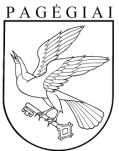 Pagėgių savivaldybės tarybasprendimasdėl GYVENAMOJO NAMO ir sandėlio perdavimo valdyti patikėjimo teise  pagėgių savivaldybės ADMINISTRACIJAI2019 m. liepos 25 d. Nr. T-118Pagėgiai